Pistolet RUGER MARK IV « compétition » calibre 22LR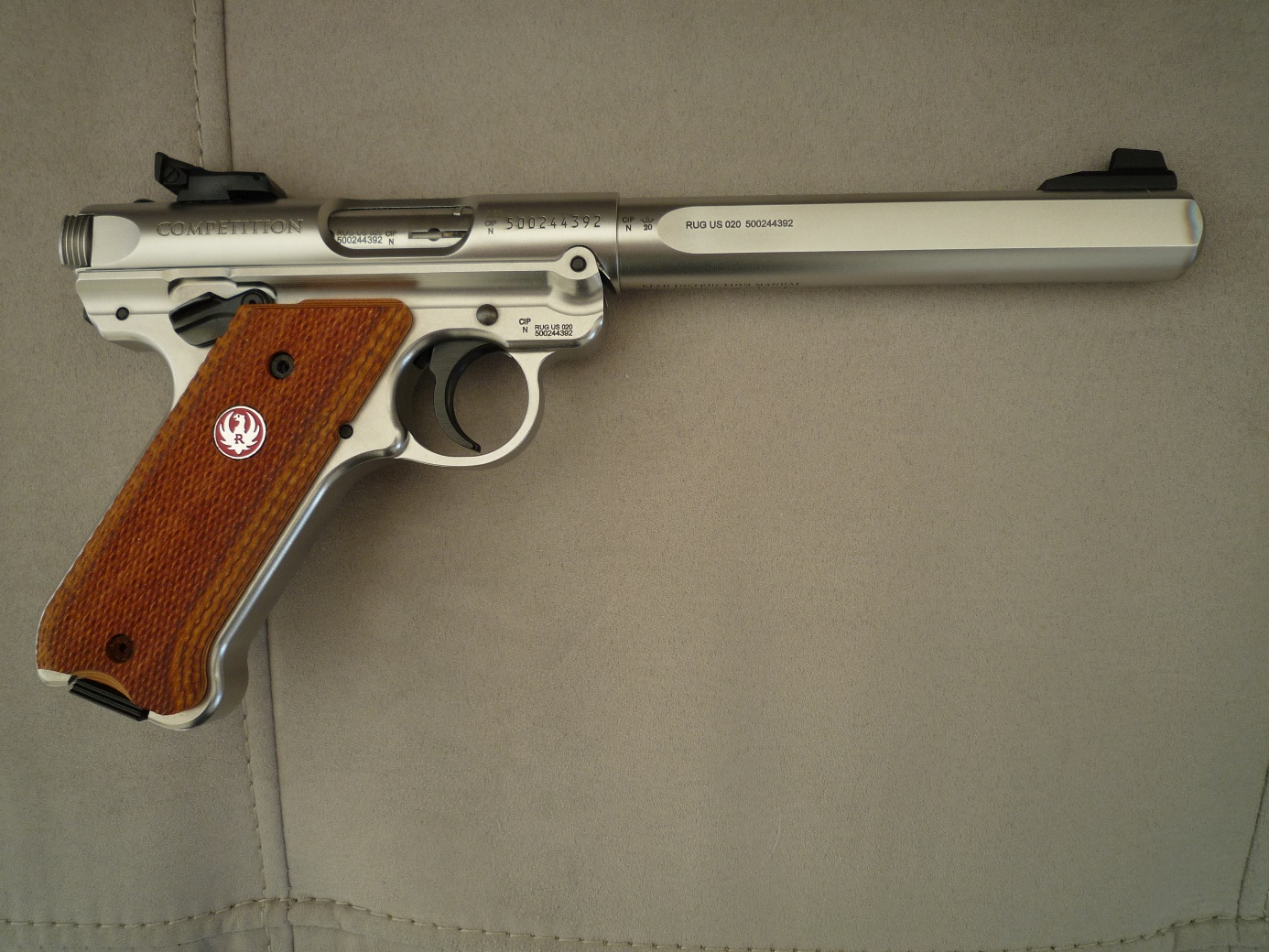 Vendu avec sa mallette et 2 chargeurs800 € frais d’armurier comprisVisible à Albicontact.astac@gmail.com 